ΠΕΡΙΕΧΟΜΕΝΑΤΕΧΝΙΚΗ ΕΚΘΕΣΗ 		Το τεύχος των τεχνικών προδιαγραφών συντάχτηκε σύμφωνα με τις διατάξεις του Ν. 4412/2016 - ΦΕΚ Α’ 147/8.8.2016 και του  Ν. 4782/2021. Τα υλικά που περιγράφονται πιο κάτω αφορούν φωτοτυπικό χαρτί. Οι τιμές του ενδεικτικού προϋπολογισμού έχουν προέλθει από έρευνα της αγοράς. Η ανωτέρω προμήθεια προορίζεται να καλύψει τις ανάγκες, σε χαρτί εκτύπωσης, των υπηρεσιών του Δήμου Δελφών	Η δαπάνη για την προμήθεια ανέρχεται στον ενδεικτικό προϋπολογισμό μελέτης συνολικού ύψους 7.117,60 ευρώ (€) με  Φ.Π.Α. και έχει προβλεφθεί στον προϋπολογισμό του Δήμου Δελφών για το 2023 και στον Κ.Α. 10.6613.001.ΤΕΧΝΙΚΕΣ ΠΡΟΔΙΑΓΡΑΦΕΣΑντικείμενο της προμήθειας	Η παρούσα  αφορά στην προμήθεια χαρτιού εκτύπωσης, λευκό, μεγέθους Α4, Η προμήθεια θα γίνει υπό την μορφή δεμάτων των 2.500 φύλλων έκαστο με τα πιο κάτω ενδεικτικά τεχνικά χαρακτηριστικά:Είδος: Φωτοαντιγραφικό χαρτί κατάλληλο για εκτυπωτές laser, inject φωτοτυπικά μηχανήματα και fax με εκτύπωση και στις δύο όψεις.Βάρος: 80 gr/m2 +/- 4% ανά Μ2.Πάχος – Πυκνότητα: 100 μΜ  +/- 4%.Επιφάνεια: Ματ επεξεργασμένη, χωρίς κηλίδες, στίγματα ή ραβδώσεις.Σύσταση: Από χημικό πολτό 100%.Χρώμα: Λευκό.Λευκότητα: Άνω του 90%.Αδιαφάνεια:  Άνω του 90%.Ανθεκτικότητα σε υγρασία:  έως 65%.Κοπή: Εντελώς λεία, άριστη από πλευράς ποιότητας ακμών. Νερά χάρτου παράλληλα προς την μεγαλύτερη διάσταση.Απόκλιση διαστάσεων:  0,75Μ.Μ. Γωνία 90 μοίρες ακριβώς.Επιφάνεια πλευρών: Πρέπει να είναι τέλεια χωρίς υπολείμματα κοπής (ξεφτίσματα).Συσκευασία: Σε δεσμίδες των 500 φύλλων η καθεμία, περιτυλιγμένες με αδιάβροχο χαρτί για την προφύλαξη από την υγρασία του περιβάλλοντος. Οι δεσμίδες πρέπει να είναι συσκευασμένες σε κιβώτια από χαρτόνι ανά 5 δεσμίδες.ΣΥΓΓΡΑΦΗ ΥΠΟΧΡΕΩΣΕΩΝΑΡΘΡΟ 1οΑντικείμενο της προμήθειαςΗ συγγραφή αυτή αφορά στην «ΠΡΟΜΗΘΕΙΑ ΦΩΤΟΤΥΠΙΚΟΥ ΚΑΙ ΜΗΧΑΝΟΓΡΑΦΙΚΟΥ ΧΑΡΤΙΟΥ», με CPV 30197630-1Η δαπάνη για την προμήθεια έχει προϋπολογισθεί στο ποσό των 7.117,60 ευρώ (€) με  Φ.Π.Α. και έχει προβλεφθεί σχετική πίστωση στον προϋπολογισμό του Δήμου Δελφών για το 2023 και στον Κ.Α. 10.6613.001.ΑΡΘΡΟ 2οΔιατάξεις που ισχύουνΗ εκτέλεση της προμήθειας διέπεται από τις  ακόλουθες διατάξεις:α) τις διατάξεις του Ν. 4412/2016 - ΦΕΚ Α’ 147/8.8.2016 και του  Ν. 4782/2021.β) τους όρους της σύμβασης.γ) ο Αστικός Κώδικας (άρθρο 129 Ν.4412/16).ΑΡΘΡΟ 3οΣυμβατικά τεύχηΣυμβατικά τεύχη  είναι:α) Οι Τεχνικές προδιαγραφές.β) Η Συγγραφή Υποχρεώσεων.γ) Ο Ενδεικτικός Προϋπολογισμός.ΑΡΘΡΟ 4οΤρόπος εκτέλεσης της προμήθειαςΗ εκτέλεση της προμήθειας αυτής θα πραγματοποιηθεί με τον τρόπο που θα αποφασίσει το αρμόδιο όργανο, κατά τις διατάξεις του Ν. 4412/16.ΑΡΘΡΟ 5οΌροι εκτέλεσης της σύμβασηςΚατά την εκτέλεση της σύμβασης ο ανάδοχος τηρεί τις υποχρεώσεις στους τομείς του περιβαλλοντικού, κοινωνικοασφαλιστικού και εργατικού δικαίου, που έχουν θεσπισθεί με το δίκαιο της Ένωσης, το εθνικό δίκαιο, συλλογικές συμβάσεις ή διεθνείς διατάξεις περιβαλλοντικού, κοινωνικοασφαλιστικού και εργατικού δικαίου, οι οποίες απαριθμούνται στο Παράρτημα X του Προσαρτήματος Α' του Ν. 4412/16.ΑΡΘΡΟ 6οΣυμφωνητικόΜετά την ανακοίνωση της ανάθεσης καταρτίζεται από την υπηρεσία το συμφωνητικό που υπογράφεται και από τα δύο συμβαλλόμενα μέρη. Το συμφωνητικό συντάσσεται βάσει των όρων της παρούσης και περιλαμβάνει όλα τα στοιχεία της προμήθειας και τουλάχιστον τα εξής: α) Τον τόπο και χρόνο υπογραφής της σύμβασης. β) Τα συμβαλλόμενα μέρη γ) Τα προς προμήθεια υλικά και την ποσότητα αυτών. δ) Την τιμή ε) Τον τόπο, τρόπο και χρόνο παράδοσης των υλικών. στ) Τις τεχνικές προδιαγραφές των υλικών. ζ) Τον τρόπο πληρωμής. Το συμφωνητικό για τη διενέργεια της παρούσης προμήθειας καταρτίζεται με βάση τους όρους αυτής της μελέτης, που με την προσφορά του αποδέχεται ο ανάδοχος. Το συμφωνητικό δεν μπορεί να περιέχει όρους αντίθετους με τα παραπάνω στοιχεία. Το συμφωνητικό υπογράφεται από το Δήμαρχο. Η σύμβαση θεωρείται ότι εκτελέστηκε όταν: α) Παραδοθεί ολόκληρη η ποσότητα, ή εάν αυτή που παραδόθηκε σε περίπτωση διαιρετού υλικού, υπολείπεται της συμβατικής, κατά μέρος που κρίνεται από το αρμόδιο όργανο ως ασήμαντο. β) Παραληφθεί οριστικά (ποσοτικά και ποιοτικά) η ποσότητα που παραδόθηκε. γ) Γίνει η αποπληρωμή του συμβατικού τιμήματος, αφού προηγουμένως επιβλήθηκαν τυχόν κυρώσεις ή εκπτώσεις. δ) Εκπληρωθούν και οι τυχόν λοιπές συμβατικές υποχρεώσεις και από τα δύο συμβαλλόμενα μέρη και αποδεσμεύτηκαν οι σχετικές εγγυήσεις κατά τα προβλεπόμενα από τη σύμβαση. ΑΡΘΡΟ 7ο Παραλαβή των υλικώνΗ παραλαβή γίνεται από τις επιτροπές της παραγράφου 5 του άρθρου 221 (άρθρο 208 παρ.1 του Ν.4412/16).Κατά τη διαδικασία παραλαβής των υλικών διενεργείται ποιοτικός και ποσοτικός έλεγχος και καλείται να παραστεί, εφόσον το επιθυμεί, ο προμηθευτής. (άρθρο 208 παρ.2 του Ν.4412/16).Κατά τα λοιπά ισχύουν οι διατάξεις του άρθρου 208 του Ν. 4412/16.ΑΡΘΡΟ 8οΤόπος ΠαράδοσηςΟ προμηθευτής είναι υποχρεωμένος, να παραδώσει τα είδη που περιγράφονται στη μελέτη, στην αποθήκη του Δήμου Δελφών, στην Άμφισσα.Χρόνος παράδοσηςΤα υπό προμήθεια είδη θα παραδίδονται τμηματικά και σύμφωνα με τις εντολές του Δήμου Δελφών και εντός χρονικού διαστήματος το οποίο δεν μπορεί να είναι μεγαλύτερο των (7) επτά ημερολογιακών ημερών από την ημερομηνία έγγραφης ή προφορικής κάθε φορά ειδοποίησης της υπηρεσίας. Ο προμηθευτής υποχρεούται να παραδίδει το υλικό μέσα στα χρονικά όρια και με τον τρόπο που ορίζει η σύμβαση και σύμφωνα με τις εντολές του Δήμου Δελφών (άρθρο 206 παρ.1 του Ν.4412/16).Ο προμηθευτής υποχρεούται να ειδοποιεί την Υπηρεσία που εκτελεί την προμήθεια, την αποθήκη υποδοχής των υλικών και την επιτροπή παραλαβής, για την ημερομηνία που προτίθεται να παραδώσει το υλικό, τουλάχιστον 5 εργάσιμες ημέρες νωρίτερα (Αρθρο 206, παρ. 6 ν. 4412/2016).ΑΡΘΡΟ  9ο Πλημμελής κατασκευήΣε περίπτωση οριστικής απόρριψης ολόκληρης ή μέρους της συμβατικής ποσότητας των υλικών, με απόφαση του αποφαινομένου οργάνου ύστερα από γνωμοδότηση του αρμόδιου οργάνου, μπορεί να εγκρίνεται αντικατάστασή της με άλλη, που να είναι σύμφωνη με τους όρους της σύμβασης, μέσα σε τακτή προθεσμία που ορίζεται από την απόφαση αυτή. Γενικά ισχύουν τα όσα ορίζονται στο άρθρο 213 Ν.4412/16. ΑΡΘΡΟ 10οΤρόπος πληρωμήςΗ πληρωμή της αξίας των υλικών της παρούσης θα γίνει με εξόφληση 100% της συμβατικής αξίας αμέσως μετά την οριστική παραλαβή των υπό προμήθεια υλικών. Ως προς τα δικαιολογητικά πληρωμής και λοιπά στοιχεία ισχύουν τα όσα αναφέρονται στο άρθρο 200 του Ν.4412/16 και όλα τα δικαιολογητικά πληρωμής ελέγχονται από την αρμόδια υπηρεσία του Δήμου. Δικαιολογητικά πληρωμήςΠρωτόκολλο οριστικής ποσοτικής και ποιοτικής παραλαβής.Τιμολόγιο του προμηθευτή εις τριπλούν που να αναφέρει την ένδειξη «Εξοφλήθηκε».Εξοφλητική απόδειξη του προμηθευτή, εάν το τιμολόγιο δεν φέρει την ένδειξη «Εξοφλήθηκε».Πιστοποιητικά Φορολογικής και Ασφαλιστικής Ενημερότητας. Πέραν των ανωτέρω δικαιολογητικών οι αρμόδιες υπηρεσίες που διενεργούν τον έλεγχο και την πληρωμή, μπορούν να ζητήσουν και οποιοδήποτε άλλο δικαιολογητικό, εφόσον προβλέπεται στην κείμενη νομοθεσία ή στα έγγραφα της σύμβασης. (άρθρο 200 παρ.6 του Ν.4412/16).ΕΝΔΕΙΚΤΙΚΟΣ ΠΡΟΫΠΟΛΟΓΙΣΜΟΣ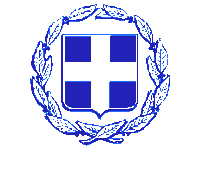 ΕΛΛΗΝΙΚΗ ΔΗΜΟΚΡΑΤΙΑΝΟΜΟΣ ΦΩΚΙΔΑΣΔΗΜΟΣ ΔΕΛΦΩΝ                          ΔΙΕΥΘΥΝΣΗ ΔΙΟΙΚΗΤΙΚΩΝ ΥΠΗΡΕΣΙΩΝ ΚΑΙ ΑΝΘΡΩΠΙΝΩΝ ΠΟΡΩΝΕΛΛΗΝΙΚΗ ΔΗΜΟΚΡΑΤΙΑΝΟΜΟΣ ΦΩΚΙΔΑΣΔΗΜΟΣ ΔΕΛΦΩΝ                          ΔΙΕΥΘΥΝΣΗ ΔΙΟΙΚΗΤΙΚΩΝ ΥΠΗΡΕΣΙΩΝ ΚΑΙ ΑΝΘΡΩΠΙΝΩΝ ΠΟΡΩΝΕΛΛΗΝΙΚΗ ΔΗΜΟΚΡΑΤΙΑΝΟΜΟΣ ΦΩΚΙΔΑΣΔΗΜΟΣ ΔΕΛΦΩΝ                          ΔΙΕΥΘΥΝΣΗ ΔΙΟΙΚΗΤΙΚΩΝ ΥΠΗΡΕΣΙΩΝ ΚΑΙ ΑΝΘΡΩΠΙΝΩΝ ΠΟΡΩΝΕΛΛΗΝΙΚΗ ΔΗΜΟΚΡΑΤΙΑΝΟΜΟΣ ΦΩΚΙΔΑΣΔΗΜΟΣ ΔΕΛΦΩΝ                          ΔΙΕΥΘΥΝΣΗ ΔΙΟΙΚΗΤΙΚΩΝ ΥΠΗΡΕΣΙΩΝ ΚΑΙ ΑΝΘΡΩΠΙΝΩΝ ΠΟΡΩΝΕΛΛΗΝΙΚΗ ΔΗΜΟΚΡΑΤΙΑΝΟΜΟΣ ΦΩΚΙΔΑΣΔΗΜΟΣ ΔΕΛΦΩΝ                          ΔΙΕΥΘΥΝΣΗ ΔΙΟΙΚΗΤΙΚΩΝ ΥΠΗΡΕΣΙΩΝ ΚΑΙ ΑΝΘΡΩΠΙΝΩΝ ΠΟΡΩΝΤαχ. Δ/νση:       Ταχ. Κώδικας:   Πληροφορίες:  Τηλέφωνο:     e-mail:                  Ρ. Κοντορήγα 12331 00 ΆμφισσαΕ. Καρανάσου2265072077-2265028876e.karanasou@delphi.gov.grΤΙΤΛΟΣ Κ.Α.Ε. ΠΡΟΫΠΟΛΟΓΙΣΜΟΥ: «ΠΡΟΜΗΘΕΙΑ ΦΩΤΟΤΥΠΙΚΟΥ ΚΑΙ ΜΗΧΑΝΟΓΡΑΦΙΚΟΥ ΧΑΡΤΙΟΥ».Κ.Α.Ε. ΠΡΟΫΠΟΛΟΓΙΣΜΟΥ: 10.6613.001ΚΩΔΙΚΟΣ CPV: 30197630-1ΠΡΟΫΠΟΛΟΓΙΣΜΟΣ ΜΕΛΕΤΗΣ: 7.117,60 € ΜΕ Φ.Π.Α.ΠΕΡΙΕΧΟΜΕΝΑ	ΠΕΡΙΕΧΟΜΕΝΑ	1.Τεχνική Έκθεση.2. Τεχνικές Προδιαγραφές.3.Συγγραφή Υποχρεώσεων.4.Ενδεικτικός Προϋπολογισμός.ΕΛΛΗΝΙΚΗ ΔΗΜΟΚΡΑΤΙΑΝΟΜΟΣ ΦΩΚΙΔΑΣΔΗΜΟΣ ΔΕΛΦΩΝ    ΔΙΕΥΘΥΝΣΗ ΔΙΟΙΚΗΤΙΚΩΝ ΥΠΗΡΕΣΙΩΝ ΚΑΙ ΑΝΘΡΩΠΙΝΩΝ ΠΟΡΩΝ                      ΕΛΛΗΝΙΚΗ ΔΗΜΟΚΡΑΤΙΑΝΟΜΟΣ ΦΩΚΙΔΑΣΔΗΜΟΣ ΔΕΛΦΩΝ    ΔΙΕΥΘΥΝΣΗ ΔΙΟΙΚΗΤΙΚΩΝ ΥΠΗΡΕΣΙΩΝ ΚΑΙ ΑΝΘΡΩΠΙΝΩΝ ΠΟΡΩΝ                      ΤΙΤΛΟΣ Κ.Α.Ε. ΠΡΟΫΠΟΛΟΓΙΣΜΟΥ: «ΠΡΟΜΗΘΕΙΑ ΦΩΤΟΤΥΠΙΚΟΥ ΚΑΙ ΜΗΧΑΝΟΓΡΑΦΙΚΟΥ ΧΑΡΤΙΟΥ».Κ.Α.Ε. ΠΡΟΫΠΟΛΟΓΙΣΜΟΥ: 10.6613.001ΚΩΔΙΚΟΙ CPV: 30197630-1ΠΡΟΫΠΟΛΟΓΙΣΜΟΣ ΜΕΛΕΤΗΣ: 7.117,60 € ΜΕ Φ.Π.Α.ΤΙΤΛΟΣ Κ.Α.Ε. ΠΡΟΫΠΟΛΟΓΙΣΜΟΥ: «ΠΡΟΜΗΘΕΙΑ ΦΩΤΟΤΥΠΙΚΟΥ ΚΑΙ ΜΗΧΑΝΟΓΡΑΦΙΚΟΥ ΧΑΡΤΙΟΥ».Κ.Α.Ε. ΠΡΟΫΠΟΛΟΓΙΣΜΟΥ: 10.6613.001ΚΩΔΙΚΟΙ CPV: 30197630-1ΠΡΟΫΠΟΛΟΓΙΣΜΟΣ ΜΕΛΕΤΗΣ: 7.117,60 € ΜΕ Φ.Π.Α.Ταχ. Δ/νση:Ταχ. Κώδικας:Πληροφορίες:Τηλέφωνο:e-mail:                  Ρ. Κοντορήγα 12331 00 ΆμφισσαΕ. Καρανάσου2265072077-2265028876e.karanasou@delphi.gov.grΡ. Κοντορήγα 12331 00 ΆμφισσαΕ. Καρανάσου2265072077-2265028876e.karanasou@delphi.gov.grΤΙΤΛΟΣ Κ.Α.Ε. ΠΡΟΫΠΟΛΟΓΙΣΜΟΥ: «ΠΡΟΜΗΘΕΙΑ ΦΩΤΟΤΥΠΙΚΟΥ ΚΑΙ ΜΗΧΑΝΟΓΡΑΦΙΚΟΥ ΧΑΡΤΙΟΥ».Κ.Α.Ε. ΠΡΟΫΠΟΛΟΓΙΣΜΟΥ: 10.6613.001ΚΩΔΙΚΟΙ CPV: 30197630-1ΠΡΟΫΠΟΛΟΓΙΣΜΟΣ ΜΕΛΕΤΗΣ: 7.117,60 € ΜΕ Φ.Π.Α.ΣΥΝΤΑΧΘΗΚΕΘΕΩΡΗΘΗΚΕΆμφισσα,22/03/2023ΕΥΣΤΑΘΙΑ ΚΑΡΑΝΑΣΟΥΔ.Ε. ΔΙΟΙΚΗΤΙΚΟΥΆμφισσα, 22/03/2023Η ΑΝ. ΠΡΟΪΣΤΑΜΕΝΗΣΩΤΗΡΙΑ ΤΣΙΓΚΑΠΕ ΟΙΚΟΝΟΜΙΚΟΥ-ΔΙΟΙΚΗΤΙΚΟΥΕΛΛΗΝΙΚΗ ΔΗΜΟΚΡΑΤΙΑΝΟΜΟΣ ΦΩΚΙΔΑΣΔΗΜΟΣ ΔΕΛΦΩΝ    ΔΙΕΥΘΥΝΣΗ ΔΙΟΙΚΗΤΙΚΩΝ ΥΠΗΡΕΣΙΩΝ ΚΑΙ ΑΝΘΡΩΠΙΝΩΝ ΠΟΡΩΝ                      ΕΛΛΗΝΙΚΗ ΔΗΜΟΚΡΑΤΙΑΝΟΜΟΣ ΦΩΚΙΔΑΣΔΗΜΟΣ ΔΕΛΦΩΝ    ΔΙΕΥΘΥΝΣΗ ΔΙΟΙΚΗΤΙΚΩΝ ΥΠΗΡΕΣΙΩΝ ΚΑΙ ΑΝΘΡΩΠΙΝΩΝ ΠΟΡΩΝ                      ΤΙΤΛΟΣ Κ.Α.Ε. ΠΡΟΫΠΟΛΟΓΙΣΜΟΥ: «ΠΡΟΜΗΘΕΙΑ ΦΩΤΟΤΥΠΙΚΟΥ ΚΑΙ ΜΗΧΑΝΟΓΡΑΦΙΚΟΥ ΧΑΡΤΙΟΥ».Κ.Α.Ε. ΠΡΟΫΠΟΛΟΓΙΣΜΟΥ: 10.6613.001ΚΩΔΙΚΟΙ CPV: 30197630-1ΠΡΟΫΠΟΛΟΓΙΣΜΟΣ ΜΕΛΕΤΗΣ: 7.117,60 € ΜΕ Φ.Π.Α.ΤΙΤΛΟΣ Κ.Α.Ε. ΠΡΟΫΠΟΛΟΓΙΣΜΟΥ: «ΠΡΟΜΗΘΕΙΑ ΦΩΤΟΤΥΠΙΚΟΥ ΚΑΙ ΜΗΧΑΝΟΓΡΑΦΙΚΟΥ ΧΑΡΤΙΟΥ».Κ.Α.Ε. ΠΡΟΫΠΟΛΟΓΙΣΜΟΥ: 10.6613.001ΚΩΔΙΚΟΙ CPV: 30197630-1ΠΡΟΫΠΟΛΟΓΙΣΜΟΣ ΜΕΛΕΤΗΣ: 7.117,60 € ΜΕ Φ.Π.Α.Ταχ. Δ/νση:       Ταχ. Κώδικας:   Πληροφορίες:  Τηλέφωνο:     e-mail:                  Ρ. Κοντορήγα 12331 00 ΆμφισσαΕ. Καρανάσου2265072077-2265028876e.karanasou@delphi.gov.grΡ. Κοντορήγα 12331 00 ΆμφισσαΕ. Καρανάσου2265072077-2265028876e.karanasou@delphi.gov.grΤΙΤΛΟΣ Κ.Α.Ε. ΠΡΟΫΠΟΛΟΓΙΣΜΟΥ: «ΠΡΟΜΗΘΕΙΑ ΦΩΤΟΤΥΠΙΚΟΥ ΚΑΙ ΜΗΧΑΝΟΓΡΑΦΙΚΟΥ ΧΑΡΤΙΟΥ».Κ.Α.Ε. ΠΡΟΫΠΟΛΟΓΙΣΜΟΥ: 10.6613.001ΚΩΔΙΚΟΙ CPV: 30197630-1ΠΡΟΫΠΟΛΟΓΙΣΜΟΣ ΜΕΛΕΤΗΣ: 7.117,60 € ΜΕ Φ.Π.Α.ΣΥΝΤΑΧΘΗΚΕΘΕΩΡΗΘΗΚΕΆμφισσα, 22/03/2023ΕΥΣΤΑΘΙΑ ΚΑΡΑΝΑΣΟΥΔ.Ε. ΔΙΟΙΚΗΤΙΚΟΥΆμφισσα, 22/03/2023Η ΑΝ. ΠΡΟΪΣΤΑΜΕΝΗΣΩΤΗΡΙΑ ΤΣΙΓΚΑΠΕ ΟΙΚΟΝΟΜΙΚΟΥ-ΔΙΟΙΚΗΤΙΚΟΥΕΛΛΗΝΙΚΗ ΔΗΜΟΚΡΑΤΙΑΝΟΜΟΣ ΦΩΚΙΔΑΣΔΗΜΟΣ ΔΕΛΦΩΝ    ΔΙΕΥΘΥΝΣΗ ΔΙΟΙΚΗΤΙΚΩΝ ΥΠΗΡΕΣΙΩΝ ΚΑΙ ΑΝΘΡΩΠΙΝΩΝ ΠΟΡΩΝ                      ΕΛΛΗΝΙΚΗ ΔΗΜΟΚΡΑΤΙΑΝΟΜΟΣ ΦΩΚΙΔΑΣΔΗΜΟΣ ΔΕΛΦΩΝ    ΔΙΕΥΘΥΝΣΗ ΔΙΟΙΚΗΤΙΚΩΝ ΥΠΗΡΕΣΙΩΝ ΚΑΙ ΑΝΘΡΩΠΙΝΩΝ ΠΟΡΩΝ                      ΤΙΤΛΟΣ Κ.Α.Ε. ΠΡΟΫΠΟΛΟΓΙΣΜΟΥ: «ΠΡΟΜΗΘΕΙΑ ΦΩΤΟΤΥΠΙΚΟΥ ΚΑΙ ΜΗΧΑΝΟΓΡΑΦΙΚΟΥ ΧΑΡΤΙΟΥ».Κ.Α.Ε. ΠΡΟΫΠΟΛΟΓΙΣΜΟΥ: 10.6613.001ΚΩΔΙΚΟΙ CPV: 30197630-1ΠΡΟΫΠΟΛΟΓΙΣΜΟΣ ΜΕΛΕΤΗΣ: 7.117,60 € ΜΕ Φ.Π.Α.ΤΙΤΛΟΣ Κ.Α.Ε. ΠΡΟΫΠΟΛΟΓΙΣΜΟΥ: «ΠΡΟΜΗΘΕΙΑ ΦΩΤΟΤΥΠΙΚΟΥ ΚΑΙ ΜΗΧΑΝΟΓΡΑΦΙΚΟΥ ΧΑΡΤΙΟΥ».Κ.Α.Ε. ΠΡΟΫΠΟΛΟΓΙΣΜΟΥ: 10.6613.001ΚΩΔΙΚΟΙ CPV: 30197630-1ΠΡΟΫΠΟΛΟΓΙΣΜΟΣ ΜΕΛΕΤΗΣ: 7.117,60 € ΜΕ Φ.Π.Α.Ταχ. Δ/νση:       Ταχ. Κώδικας:   Πληροφορίες:  Τηλέφωνο:     e-mail:                  Ρ. Κοντορήγα 12331 00 ΆμφισσαΕ. Καρανάσου2265072077-2265028876e.karanasou@delphi.gov.grΡ. Κοντορήγα 12331 00 ΆμφισσαΕ. Καρανάσου2265072077-2265028876e.karanasou@delphi.gov.grΤΙΤΛΟΣ Κ.Α.Ε. ΠΡΟΫΠΟΛΟΓΙΣΜΟΥ: «ΠΡΟΜΗΘΕΙΑ ΦΩΤΟΤΥΠΙΚΟΥ ΚΑΙ ΜΗΧΑΝΟΓΡΑΦΙΚΟΥ ΧΑΡΤΙΟΥ».Κ.Α.Ε. ΠΡΟΫΠΟΛΟΓΙΣΜΟΥ: 10.6613.001ΚΩΔΙΚΟΙ CPV: 30197630-1ΠΡΟΫΠΟΛΟΓΙΣΜΟΣ ΜΕΛΕΤΗΣ: 7.117,60 € ΜΕ Φ.Π.Α.ΣΥΝΤΑΧΘΗΚΕΘΕΩΡΗΘΗΚΕΆμφισσα, 22/03/2023ΕΥΣΤΑΘΙΑ ΚΑΡΑΝΑΣΟΥΔ.Ε. ΔΙΟΙΚΗΤΙΚΟΥΆμφισσα, 22/03/2023Η ΑΝ. ΠΡΟΪΣΤΑΜΕΝΗΣΩΤΗΡΙΑ ΤΣΙΓΚΑΠΕ ΟΙΚΟΝΟΜΙΚΟΥ-ΔΙΟΙΚΗΤΙΚΟΥΕΛΛΗΝΙΚΗ ΔΗΜΟΚΡΑΤΙΑΝΟΜΟΣ ΦΩΚΙΔΑΣΔΗΜΟΣ ΔΕΛΦΩΝ    ΔΙΕΥΘΥΝΣΗ ΔΙΟΙΚΗΤΙΚΩΝ ΥΠΗΡΕΣΙΩΝ ΚΑΙ ΑΝΘΡΩΠΙΝΩΝ ΠΟΡΩΝ                      ΕΛΛΗΝΙΚΗ ΔΗΜΟΚΡΑΤΙΑΝΟΜΟΣ ΦΩΚΙΔΑΣΔΗΜΟΣ ΔΕΛΦΩΝ    ΔΙΕΥΘΥΝΣΗ ΔΙΟΙΚΗΤΙΚΩΝ ΥΠΗΡΕΣΙΩΝ ΚΑΙ ΑΝΘΡΩΠΙΝΩΝ ΠΟΡΩΝ                      ΤΙΤΛΟΣ Κ.Α.Ε. ΠΡΟΫΠΟΛΟΓΙΣΜΟΥ: «ΠΡΟΜΗΘΕΙΑ ΦΩΤΟΤΥΠΙΚΟΥ ΚΑΙ ΜΗΧΑΝΟΓΡΑΦΙΚΟΥ ΧΑΡΤΙΟΥ».Κ.Α.Ε. ΠΡΟΫΠΟΛΟΓΙΣΜΟΥ: 10.6613.001ΚΩΔΙΚΟΙ CPV: 30197630-1ΠΡΟΫΠΟΛΟΓΙΣΜΟΣ ΜΕΛΕΤΗΣ: 7.117,60 € ΜΕ Φ.Π.Α.ΤΙΤΛΟΣ Κ.Α.Ε. ΠΡΟΫΠΟΛΟΓΙΣΜΟΥ: «ΠΡΟΜΗΘΕΙΑ ΦΩΤΟΤΥΠΙΚΟΥ ΚΑΙ ΜΗΧΑΝΟΓΡΑΦΙΚΟΥ ΧΑΡΤΙΟΥ».Κ.Α.Ε. ΠΡΟΫΠΟΛΟΓΙΣΜΟΥ: 10.6613.001ΚΩΔΙΚΟΙ CPV: 30197630-1ΠΡΟΫΠΟΛΟΓΙΣΜΟΣ ΜΕΛΕΤΗΣ: 7.117,60 € ΜΕ Φ.Π.Α.Ταχ. Δ/νση:       Ταχ. Κώδικας:   Πληροφορίες:  Τηλέφωνο:     e-mail:                  Ρ. Κοντορήγα 12331 00 ΆμφισσαΕ. Καρανάσου2265072077-2265028876e.karanasou@delphi.gov.grΡ. Κοντορήγα 12331 00 ΆμφισσαΕ. Καρανάσου2265072077-2265028876e.karanasou@delphi.gov.grΤΙΤΛΟΣ Κ.Α.Ε. ΠΡΟΫΠΟΛΟΓΙΣΜΟΥ: «ΠΡΟΜΗΘΕΙΑ ΦΩΤΟΤΥΠΙΚΟΥ ΚΑΙ ΜΗΧΑΝΟΓΡΑΦΙΚΟΥ ΧΑΡΤΙΟΥ».Κ.Α.Ε. ΠΡΟΫΠΟΛΟΓΙΣΜΟΥ: 10.6613.001ΚΩΔΙΚΟΙ CPV: 30197630-1ΠΡΟΫΠΟΛΟΓΙΣΜΟΣ ΜΕΛΕΤΗΣ: 7.117,60 € ΜΕ Φ.Π.Α.Α/ΑΕΙΔΟΣ ΕΞΟΠΛΙΣΜΟΥΜ.Μ.ΠΟΣΟΤΗΤΑΕΝΔΕΙΚΤΙΚΗΣΥΝΟΛΟ (€)Α/ΑΕΙΔΟΣ ΕΞΟΠΛΙΣΜΟΥΜ.Μ.ΠΟΣΟΤΗΤΑΤΙΜΗ  ΜΟΝΑΔΑΣ (€)ΣΥΝΟΛΟ (€)1.ΧΑΡΤΙ ΕΚΤΥΠΩΣΗΣ (ΔΕΜΑ 2500 ΦΥΛΛΩΝ)                  ΤΕΜ.28020,55.740,00ΣΥΝΟΛΟ ΧΩΡΙΣ Φ.Π.Α.ΣΥΝΟΛΟ ΧΩΡΙΣ Φ.Π.Α.ΣΥΝΟΛΟ ΧΩΡΙΣ Φ.Π.Α.ΣΥΝΟΛΟ ΧΩΡΙΣ Φ.Π.Α.ΣΥΝΟΛΟ ΧΩΡΙΣ Φ.Π.Α.5.740,00Φ.Π.Α. 24%Φ.Π.Α. 24%Φ.Π.Α. 24%Φ.Π.Α. 24%Φ.Π.Α. 24%1.377,00ΓΕΝΙΚΟ ΣΥΝΟΛΟΓΕΝΙΚΟ ΣΥΝΟΛΟΓΕΝΙΚΟ ΣΥΝΟΛΟΓΕΝΙΚΟ ΣΥΝΟΛΟΓΕΝΙΚΟ ΣΥΝΟΛΟ7.117,60ΣΥΝΤΑΧΘΗΚΕΘΕΩΡΗΘΗΚΕΆμφισσα, 22/03/2023ΕΥΣΤΑΘΙΑ ΚΑΡΑΝΑΣΟΥΔ.Ε. ΔΙΟΙΚΗΤΙΚΟΥΆμφισσα, 22/03/2023Η ΑΝ. ΠΡΟΪΣΤΑΜΕΝΗΣΩΤΗΡΙΑ ΤΣΙΓΚΑΠΕ ΟΙΚΟΝΟΜΙΚΟΥ-ΔΙΟΙΚΗΤΙΚΟΥ